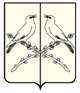 АДМИНИСТРАЦИЯ АЛЕКСАНДРОВСКОГО СЕЛЬСКОГО ПОСЕЛЕНИЯ ТАЛОВСКОГО МУНИЦИПАЛЬНОГО РАЙОНА ВОРОНЕЖСКОЙ ОБЛАСТИПОСТАНОВЛЕНИЕот 20 мая 2021 года № 27	с. АлександровкаОб утверждении Положения об установлении особого противопожарного режима на территории Александровского сельского поселения Таловского муниципального района Воронежской областиВ соответствии с Федеральными законами от 06.10.2003 № 131-ФЗ «Об общих принципах организации местного самоуправления в Российской Федерации», от 21.12.1994 № 69-ФЗ «О пожарной безопасности», статьей 63 Федерального закона от 22.07.2008 № 123-ФЗ «Технический регламент о требованиях пожарной безопасности», администрация Александровского сельского поселения Таловского муниципального района Воронежской области постановляет:Утвердить Положение об установлении особого противопожарного режима на территории Александровского сельского поселения Таловского муниципального района Воронежской области согласно приложению.Рекомендовать руководителям организаций, предприятий, расположенных на территории Александровского сельского поселения Таловского муниципального района Воронежской области, принять к сведению Положение об установлении особого противопожарного режима на территории Александровского сельского поселения Таловского муниципального района Воронежской области.Настоящее постановление вступает в силу с момента его официального обнародования. Контроль за выполнением настоящего постановления оставляю за собой.Приложениек постановлению администрацииАлександровского сельскогопоселения Таловского муниципальногорайона Воронежской областиот 20.05.2021 г. № 27Положение об установлении особого противопожарного режима на территории Александровского сельского поселения Таловского муниципального района Воронежской области 1. Особый противопожарный режим на территории Александровского сельского поселения Таловского муниципального района Воронежской области устанавливается с целью организации выполнения и осуществления мер пожарной безопасности, понижения уровня пожарной опасности, предотвращения возникновения крупных природных или техногенных пожаров нанесением ущерба объектам, уничтожением имущества и причинением вреда жизни и здоровью граждан.2. Необходимость установления особого противопожарного режима определяется исходя из:- повышенного класса пожарной опасности по условиям погоды на территории муниципального образования или примыкающих к его границам других муниципальных образований;- изменения оперативной обстановки, связанной с пожарами на территории муниципального образования, требующей принятия дополнительных, в том числе экстренных мер по обеспечению пожарной безопасности.3. Деятельность сил постоянной готовности Александровского сельского поселения Таловского муниципального района Воронежской области осуществляется:- в режиме повседневной деятельности - при 1-м классе пожарной опасности (отсутствие пожарной опасности) и 2-м классе пожарной опасности (малая пожарная опасность);- в режиме повышенной готовности - при 3-м классе пожарной опасности (средняя пожарная опасность) и при 4-м классе пожарной опасности (высокая пожарная опасность);- в режиме чрезвычайной ситуации - при 5-м классе пожарной опасности (чрезвычайная пожарная опасность).4. Особый противопожарный режим на территории Александровского сельского поселения Таловского муниципального района Воронежской области устанавливается главой администрации при возникновении 4-го или 5-го класса пожарной опасности, а также вне зависимости от класса пожарной опасности при обстоятельствах, требующих неотложных мер по защите населения, организации тушения пожаров и проведению аварийно-спасательных работ.5. Введение особого противопожарного режима на территории Александровского сельского поселения Таловского муниципального района Воронежской области и период его действия устанавливается по предложению комиссии по предупреждению и ликвидации чрезвычайных ситуаций и обеспечению пожарной безопасности поселения, исходя из анализа оперативной обстановки, сложившейся на территории или части территории Александровского сельского поселения Таловского муниципального района Воронежской области.6. Введение особого противопожарного режима предусматривает выполнение комплекса мероприятий пожарной безопасности, проводимых на территории поселения.7. Для принятия мер по защите населения, сооружений объектов экономики, организаций, учреждений, расположенных на территории поселения, могут устанавливаться соответствующие дополнительные меры пожарной безопасности по:- привлечению населения для локализации пожаров вне границ населенных пунктов;- ограничению доступа граждан и въезду транспортных средств в лесные массивы, парковые (лесопарковые) зоны;- введению запрета на разведение костров, проведение пожароопасных работ на соответствующих территориях Александровского сельского поселения Таловского муниципального района Воронежской области;- временному приостановлению в летнее время топки печей, кухонных очагов и котельных установок, работающих на твердом топливе;- принятию дополнительных мер, препятствующих распространению лесных и иных пожаров вне границ населенных пунктов на земли населенных пунктов (увеличение противопожарных разрывов по границам населенных пунктов, создание противопожарных минерализованных полос и подобные меры);- усилению охраны общественного  порядка;- усилению охраны объектов, непосредственно обеспечивающих жизнедеятельность населения Александровского сельского поселения Таловского муниципального района Воронежской области;- определению и оборудованию дополнительных источников заправки водой пожарной и приспособленной для целей пожаротушения автомобильной техники;- установке средств звуковой сигнализации для оповещения людей на случай пожара;- подготовке для возможного использования в тушении пожаров имеющейся водовозной и землеройной техники;- организации наблюдения путем патрулирования за противопожарным состоянием участков территории поселения, в том числе силами учреждений, предприятий и организаций;- эвакуации людей за пределы территории, на которой введен особый противопожарный режим, в случае явной угрозы их жизни и здоровью;- информированию населения, в том числе через средства массовой информации о принимаемых мерах по обеспечению пожарной безопасности и действиях при пожаре, в связи с установлением особого противопожарного режима.В зависимости от обстановки могут быть предусмотрены и иные дополнительные меры пожарной безопасности, необходимые для обеспечения безопасности населения, сооружений объектов экономики, организаций, учреждений, расположенных на территории муниципального образования.8. Учреждения, предприятия и организации, независимо от форм собственности и ведомственной принадлежности, население муниципального образования обязаны выполнять определенные настоящим порядком требования.9. Контроль за соблюдением особого противопожарного режима на территории муниципального образования осуществляется:- уполномоченными должностными лицами администрации поселения в пределах их компетенции;- руководителями предприятий, организаций и учреждений на подведомственных территориях.Комплекс мероприятий по пожарной безопасности при введении на территории Александровского сельского поселения особого противопожарного режима1. При установлении на территории поселения особого противопожарного режима администрация поселения:- организует совместно с представителями подразделений противопожарной службы (по согласованию) разъяснительную работу среди населения о соблюдении требований пожарной безопасности;- информирует об установлении особого противопожарного режима, население, предприятия, организации, учреждения;- оповещает об установлении особого противопожарного режима предприятия, организации, учреждения, задействованные в тушении пожаров;- проводит проверку готовности техники организаций и учреждений, привлекаемой для тушения пожаров в границах поселения;- организует мероприятия по локализации очагов пожаров;- организует соблюдение правил пожарной безопасности в муниципальном жилищном фонде;- контролирует своевременный вывоз мусора и отходов на территории поселения;- проводит ежедневный сбор информации и анализ пожарной обстановки на территории поселения, а в случае ухудшения обстановки немедленно информирует комиссию по чрезвычайным ситуациям и пожарной безопасности поселения;- организует взаимодействие с подразделениями противопожарной службы;- организует взаимодействие с соседними поселениями;- определяет мероприятия по усилению общественного порядка на территории (части территории) поселения, на которой установлен особый противопожарный режим;- в случае выявления нарушений требований пожарной безопасности и дополнительных требований, установленных в связи с введением особого противопожарного режима, принимает меры административного воздействия в соответствии с действующим законодательством.2. При установлении на территории поселения особого противопожарного режима в случае возникновения угрозы от лесных пожаров территориям жилых микрорайонов, предприятий, организуется обход (объезд) соответствующей территории с первичными средствами пожаротушения (емкость с водой, шанцевый инструмент и др.). Привлекаемые силы и средства, оснащение средствами пожаротушения, порядок и время обходов, маршруты движения определяются руководителями учреждений, предприятий и организаций, независимо от форм собственности и ведомственной принадлежности в соответствии с полученными от администрации поселения распоряжениями, обстановкой.3. Руководителям организаций жилищно-коммунального хозяйства независимо от формы собственности на подведомственных территориях противопожарного режима рекомендуется:- обеспечивать своевременную уборку и контроль вывоза сгораемых отходов с закрепленных территорий;- принимать меры по удалению сухой природной растительности;- организовать контроль за состоянием входных дверей в чердачные и подвальные помещения жилых домов. Принимать оперативные меры по закрытию вскрытых чердачных люков и дверей в подвальные помещения;- организовать, в том числе с привлечением общественности, заинтересованных ведомств обходы жилых массивов на предмет контроля и принятия соответствующих мер по своевременной уборке несанкционированных свалок, контейнерных площадок, мусоропроводов и лестничных площадок жилых домов;- организовать размещение объявлений с информацией о введении особого противопожарного режима и основными требованиями к гражданам по его соблюдению в пунктах оплаты за коммунальные услуги, на квитанциях об оплате за жилье и коммунальные услуги.4. Гражданам, проживающим в индивидуальных жилых домах, при установлении особого противопожарного режима рекомендуется:- создать запас первичных средств пожаротушения;- временно приостановить проведение пожароопасных работ, топку печей, сжигание бытовых отходов и мусора, разведение костров на дворовых и прилегающих территориях.5. Руководителям организаций при установлении особого противопожарного режима на территории поселения рекомендуется:- организовать информирование работников организаций об установлении особого противопожарного режима;- провести внеплановые инструктажи по пожарной безопасности с работниками, привлекаемыми для проведения пожароопасных работ на территории организации или вне организации;- провести внеплановые заседания пожарно-технической комиссии с определением задач по усилению пожарной безопасности на территории организации;- при ухудшении оперативной обстановки организовать патрулирование территории организации работниками с первичными средствами пожаротушения;- по условиям оперативной обстановки организациям, имеющим в пользовании участки лесного фонда, организовать патрулирование закрепленных территорий путем объезда (обхода) работниками организации по утвержденному руководителем организации графику;6. При установлении на территории поселения особого противопожарного режима граждане обязаны:- при обнаружении пожаров немедленно уведомлять о них пожарную охрану, до прибытия пожарной охраны принимать по возможности меры по тушению пожаров;- выполнять предписания и иные законные требования должностных лиц пожарной охраны, 7. Запретить проведение культурно-массовых, зрелищных мероприятий на территории лесных массивов, зеленых зон, а также их посещение, при введении особого противопожарного режима (до его отмены).Глава Александровского сельского поселения Т.Н. Васильева